ХОД ЗАНЯТИЯ:Водная часть. Дети в спортивной форме друг за другом входят в музыкальный зал, строятся в одну шеренгу.Инструктор: Здравствуйте ребята! Сегодня мы совершим путешествие в сказку «Волшебник Изумрудного города».Направо! За мной шагом Марш! (движения выполнятся согласно тексту)Зелёным лесом и красивым лугомМы шагаем друг за другом.Чтоб цветы нам не помять,Ноги надо поднимать!Мы походим на носочках.И понюхаем цветочки!Мы на пяточках пройдёмся,Солнышку мы улыбнёмся!А теперь наши ноги побежали по дороге.Снова лесом, снова лугом мы шагаем друг за другом.Дыхательная гимнастика: «Дыхание».Носиком дышу свободноТише-громче, как угодноДышат птицы и цветы,Дышим он и я и ты!Инструктор: На месте, Стой! Нале-во!*Сюрпризный момент: появление Злой Колдуньи Гингемы*Гингема: Я страшная Гингема, мне весело тогда, когда вокруг со всеми случается беда. Башмаки мои колдуйте! Злые ветры дуйте, дуйте! Злые ветры дуйте, дуйте, дуйте! Крушу, валю, ломаю деревья и дома и ветры подымаю и радуюсь сама. Башмаки мои колдуйте! Злые ветры дуйте, дуйте! Злые ветры дуйте, дуйте, дуйте!*На экране появляется видеоролик из мультфильма*(ураган)Инструктор:  Дети, давайте поможем Элли и ее друзьям в исполнении их желаний? Тогда в путь! А перед тем как отправиться в путь нам надо сделать разминку, разогреть наш организм.Перестроение из колоны по одном в колону по два. Разминка под песню « Я такая заводная*(звучит музыка)*Входит Добрая Волшебница*Волшебница:  Здравствуйте, дорогие друзья! Я рада приветствовать  вас в Волшебной стране. Знаю, знаю, зачем вы сюда пришли! Вам нужно срочно отправляться в Изумрудный город, выручать Страшилу, Железного Дровосека и Льва. Но попасть вам поможет в Изумрудный город дорога, вымощенная жёлтыми кирпичами. Вот она. Знайте, что в пути Вас ждёт много препятствий, но вы никуда не сворачивайте с дороги и она приведёт Вас в Изумрудный город. Идите же! Желаю удачи! До свидания! Я буду вас ждать в Волшебной стране.Инструктор: Налево! В колону по одному, Шагом Марш! *Дети идут по желтой дороге,  выходят из музыкального зала  под песню «Дорогой изумрудной идём дорогой трудной…»*звучит музыка*по дороге из музыкального зала в физкультурный зал дети встречают Страшилу*Дети двигаются по жёлтой дорожке под песню  «Дорогой изумрудной идём дорогой трудной…» и встречают  Железного Дровосека Инструктор: Ребята, поможем Железному Дровосеку добыть сердце?  Дети: Да.Элли: Мы как раз идём в Изумрудный город, если хочешь, пойдём с нами?*Дети двигаются по жёлтой дорожке под песню  «Дорогой изумрудной идём дорогой трудной…», по дороге из музыкального зала в физкультурный зал они встречают: Льва Инструктор: Ребята, поможем Льву стать храбрым?  Дети: Да.Элли: Мы как раз идём в Изумрудный город, если хочешь, пойдём с нами?*Дети идут по жёлтой дороге и заходят в физкультурный зал*(звучит  музыка)2. Основная часть.Инструктор: Ребята, вот мы и подошли к замку Бастинды, который находится на высокой горе. Мы должны с вами помочь Страшиле приобрести ум, Железному Дровосеку – сердце, а Льву – храбрость. Для этого нам нужно преодолеть препятствия.Инструктор: Но вначале проведём игру на внимание «Дерево, куст, ручей, тропинка».Игра на внимание «Дерево, куст, ручей, тропинка»Играющие строятся в колонну по одному вдоль какой-либо из сторон спортивного зала. Немного в стороне от игроков встает инструктор. Дети начинают движение друг за другом в обход по залу, выполняя следующие команды:«Дерево» — игроки останавливаются, поднимают руки вверх;«Куст» — приседают, пальцы рук касаются пола;«Ручей» — подпрыгивают на месте на двух ногах, руки на пояс;«Тропинка» — разбиваются на пары и берутся за руки (если пары ребенку не хватило, он должен встать прямо, руки вперед).Инструктор: Молодцы! Справились с заданием, но нужно ещё проверить ваше зрение.Гимнастика для глаз – «Тренировка».Полоса препятствий ( приготовлена заранее)Полоса препятствий Инструктор: А теперь задание для Элли: «Ты должна подняться на башню, спуститься с неё и найти то, что поможет Страшиле вернуть ум».Элли скатывается с горки в бассейн, находит книгу и вручает её Страшиле.Инструктор: Ребята, вы угодили в ловушку к злой колдунье Бастинды. Она не хочет, чтоб вы попали в Изумрудный город и своими чарами заставляет вас ходить по кругу.... Профилактика плоскостопия - Ходьба по узкой рейке - круговому канату.Инструктор:  На пути у нас река, широка и глубока, надо построить плоты и перебраться на ту сторону.Пальчиковая гимнастика - «Помощник»(движения выполняются согласно тексту)Топором дрова колю,А потом пилой пилюПолучился плот большойОн вернёт ребят домой!Инструктор:  А чтоб быстрее перебраться на другой берег разделимся на две команды: мальчики и девочки.Эстафета «Переправа» (учувствует лев)Инструктор: Награждает Льва Орденом за храбрость! Инструктор: Ребята, мы попали на маковое поле, и вы наверное уже устали, давайте отдохнём.  Релаксация "Волшебный сон" .(выполняются движения согласно тексту)                   Реснички опускаются,                   Глазки закрываются.                   Мы спокойно отдыхаем,                   Сном волшебным засыпаем.                   Наши руки отдыхают,                   Ноги тоже отдыхают,                   Шея не напряжена                   И расслаблена.                   Хорошо нам отдыхать!                   Но пора уже вставать!                   Крепче кулачки сжимаем,                  Их повыше поднимаем,                   Потянуться! Улыбнуться!                   Всем открыть глаза и встать!     (Дети просыпаются и поднимаются на ноги)Инструктор: Ребята, пока вы спали, над вами звёзды танцевали.*Танец  звёздочек* Инструктор: Ребята, а теперь давайте поможем Дровосеку вернуть сердце. Чтобы помочь Дровосеку надо еще преодолеть одно препятствие.Инструктор: Ребята, вот мы и помогли Дровосеку вернуть сердце, посмотрите, какое оно (инструктор показывает и отдаёт Льву сердце).Инструктор: Вот мы и помогли Страшиле вернуть – ум, Дровосеку – храброе сердце, а Льву – храбрость.  *Входит волшебница. Музыка феи*Волшебница: Здравствуйте, друзья. Долго я вас ждала. Я наблюдала за вами в волшебное изумрудное стекло. Вы преодолели долгий путь. И в течение этого пути вы показали свою смелость, находчивость, храбрость и это помогло моим друзьям. Элли, ты очень добрая девочка и я исполню твоё заветное желание. Тебе лишь стоит закрыть глаза и подумать о своём желании и стукнуть каблучком три раза.Финальный танец с обручами под «Весёлую песенку».МУНИЦИПАЛЬНОЕ АВТОНОМНОЕ ДОШКОЛЬНОЕ ОБРАЗОВАТЕЛЬНОЕ УЧРЕЖДЕНИЕ ДЕТСКИЙ САД № 32МУНИЦИПАЛЬНОГО ОБРАЗОВАНИЯ ГОРОД ЕКАТЕРИНБУРГ620000 г. Екатеринбург, ул. Михеева, д.4Тел. +7(343)223-44-44/+7(343)223-43-33E-mail:  madou32ekb@mail.ruСайт: http://32.tvoysadik.ru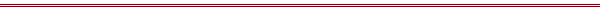 КОНСПЕКТспортивного мероприятия «В ПОИСКАХ ИЗУМРУДНОГО ГОРОДА»Инструктор по физической культуре - Суркова С.А., 1КК Екатеринбург, 2021г.Тема: спортивное мероприятие « В поисках Изумрудного города».Цель:  формирование потребности в ежедневной двигательной активности;  развитие инициативы, самостоятельности и творчества в двигательной активности, способности к самоконтролю, самооценке при выполнении движений.Участники мероприятия: воспитанники старшего дошкольного возраста.Средства:Наглядные:  домик, деревья, цветы, грибы, солнце, облако, птицы, горы, река, маки – вырезанные из бумаги и красочно оформлены, стилизованные ворота из кубиков, книга, костюмы сказочных героев.Литературные: стихи, загадки.Музыкальные:  музыка из мультфильма «Волшебник Изумрудного города».Практические:   Инвентарь и оборудование: Магнитофон, флешка с записью музыки, компьютер, колонка,  мультимедийная установка, гимнастическая скамейка,  гимнастическая стенка,  обручи,  гимнастическое бревно, гимнастические маты, горка, канат, пластиковая дорожка, мешочки с песком,  книга, сердце, орден, деревья, цветы.Задачи:Образовательные: Упражнять детей  в ползании на животе по гимнастической скамейке, подтягиваясь руками; ходьбе по гимнастическому бревну; в лазанье по гимнастической стенке с согласованным движением рук и ног, с переходом на другой пролёт. Закреплять прыжки на двух ногах.
Развивающие: Укреплять здоровье детей, связочно-суставной аппарат. Развивать ловкость, силу, быстроту, ритмичность движений, чувство равновесия и ориентацию в пространстве. 
Воспитательные: Воспитывать любовь к занятиям физическими упражнениями и морально-волевые качества (взаимовыручку, дружелюбие).Планируемые результаты:-  Ребёнок имеет начальные представления о здоровом образе жизни. - Развита крупная и мелкая моторика; он подвижен, вынослив, владеет основными движениями, может контролировать свои движения и управлять ими.-   Умеет согласовывать движение с музыкой.-   Умеет распознавать различные ситуации и адекватно их оценивать.Страшила (ребёнок): Добрый день!В огороде я как дома!А внутри меня - солома!Потому и нет умаНо других талантов тьма! Страшила: Дети, я хочу стать умным, а вы умные?  Умеете отгадывать загадки?Дети: отвечают.Загадки:Я повсюду, где бываю,
Всё на свете успеваю,
Потому что у меня
Строгий… (распорядок дня).Можно радоваться птицам,
Можно просто веселиться,
Можно воздухом дышать
Вместе весело… (гулять).Болеть мне некогда друзья,
В футбол, хоккей играю я.
И я собою очень горд,
Что дарит мне здоровье…
(Спорт)Страшила: Какие же все умные? А мне бы тоже хотелось стать таким же умным. Элли: Тогда идём с нами.Страшила:  Ура! Пошли!Дровосек: Меня из железаКузнец смастерил.Он дал мне топор,Им рубить научил.Но сердце живоеМне в грудь не вложил.А как же без сердцаЛюбить мне и жить?Лев:Я царь зверей,Но вот беда,Боюсь всего на свете.Вот стану смелым и тогда,Меня полюбят дети.Раз – налево, два – направо,Три – наверх, четыре — вниз.А теперь по кругу смотрим,Чтобы лучше видеть мир.Взгляд направим ближе, дальше,Тренируя мышцу глаз.И увидим полосу препятствийПеред Вами она сейчас!Посмотреть влево. Посмотреть вправо.Круговые движения глазами: налево – вверх – направо – вниз – вправо – вверх – влево – вниз.Поднять взгляд вверх.Опустить взгляд вниз.Быстро поморгать.1. Доползти до болота2.Перебраться через болото 3. Перейти пропасть4. Влезть на горуПолзание на животе по гимнастической скамейке, подтягиваясь руками.Прыжки на двух ногах из обруча в обруч.Ходьба по наклонной доске.Лазанье по гимнастической стенке вверх с переходом на другой пролет, спуск вниз.Метание мешочков в цель (обруч) 